UNIWERSYTET KAZIMIERZA WIELKIEGO                                   W BYDGOSZCZYul. Chodkiewicza 30, 85 – 064 Bydgoszcz, tel. 052 341 91 00 fax. 052 360 82 06NIP 5542647568 REGON 340057695www.ukw.edu.plUKW/DZP-281-D-11/2017					        Bydgoszcz, dn. 18.09. 2017 r.dot. postępowania prowadzonego w trybie przetargu nieograniczonego na: Sukcesywną dostawę fabrycznie nowych materiałów eksploatacyjnych do drukarek i urządzeń wielofunkcyjnych na potrzeby Uniwersytetu Kazimierza Wielkiego w BydgoszczyODPOWIEDZI NA PYTANIA           Działając na podstawie art. 38 ust. 1 ustawy Prawo zamówień publicznych (Dz. U. z 2017 r. poz. 1579 ) Zamawiający przekazuje treść zapytań wraz z udzielonymi odpowiedziami:Pytanie 1Zamawiający w formularzu kalkulacyjnym w  pozycji 73 - Toner do HP Laser Jet 1120MFP czarny, minimalna wydajność 2000 stron wymaga wyceny tonera o wydajności 2000 stron przy czym producent  przewiduje wydajność 1600 stron.Odp. Zamawiający w poz. 73 podtrzymuje zapisy odnośnie wymaganego tonera. Zamawiający ma na myśli kasetę z czarnym tonerem HP 36A LaserJet, która wg producenta drukarki zapewnia ok. 2000 stron wydruku.Pytanie 2Natomiast w pozycji 174- Tusz do drukarki Canon PG-40, kolorowy,  minimalna pojemność 12 ml. Zamawiający podaje symbol tuszu czarnego  przy czym wymaga wyceny kolorowego.Odp. Zamawiający w poz. 174 formularza cenowego podaje model drukarki a nie symbol tuszu. Zamawiający podtrzymuje zapisy odnośnie wymaganego tuszu.Proszę o zmianę formularza kalkulacyjnego i przedłużenie terminu składania ofert.Odp. Zamawiający nie wyraża zgody na przesunięcie terminu składania ofert.Zastępca Kanclerzamgr Mariola Majorkowska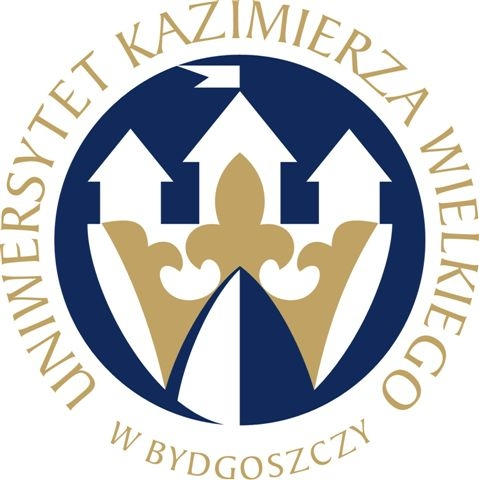 